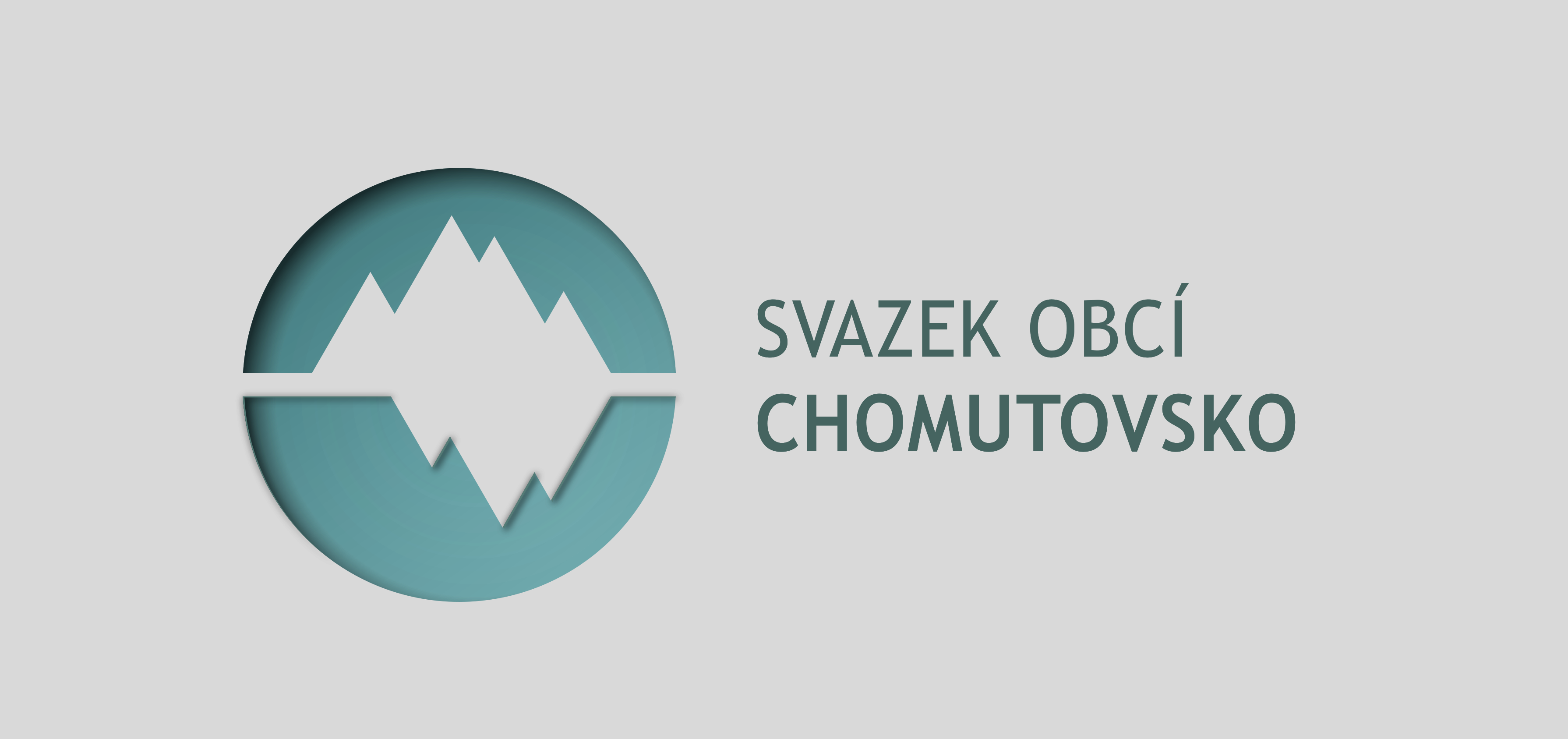 ZJEDNODUŠENÝ PROJEKTOVÝ ZÁMĚRZJEDNODUŠENÝ PROJEKTOVÝ ZÁMĚRZJEDNODUŠENÝ PROJEKTOVÝ ZÁMĚROblast: Cestovní ruchZpracovala: Gabriela RouskováDne: 1. 2. 2017Název projektu:
Informační systém - atraktivity v obcích ChomutovskaNázev projektu:
Informační systém - atraktivity v obcích ChomutovskaNázev projektu:
Informační systém - atraktivity v obcích ChomutovskaZÁKLADNÍ INFORMACE O PROJEKTOVÉM ZÁMĚRUZÁKLADNÍ INFORMACE O PROJEKTOVÉM ZÁMĚRUZÁKLADNÍ INFORMACE O PROJEKTOVÉM ZÁMĚRUCíl projektu:Cílem projektu je:
▪ vybudovat informační systém o atraktivitách regionu Chomutovsko 
▪ podpořit aktivity podmiňující další růstový potenciál cestovního ruchu na území Chomutovska
▪ spustit mobilní aplikaci upozorňující na NEJ ChomutovskaCílem projektu je:
▪ vybudovat informační systém o atraktivitách regionu Chomutovsko 
▪ podpořit aktivity podmiňující další růstový potenciál cestovního ruchu na území Chomutovska
▪ spustit mobilní aplikaci upozorňující na NEJ ChomutovskaStručný popis a zdůvodnění projektového záměru:Stručný popis projektu:
Projektový záměr zahrnuje přípravu a realizaci projektu informačního systému o atraktivitách v členských obcích svazku Chomutovsko a spuštění mobilní aplikace, která bude upozorňovat na NEJ místa/památky/zaniklé pozoruhodnosti Chomutovska, apod. Cílem je prostřednictvím jednotného informačního systému dosáhnout rozvoje navigačních a informačních systémů v členských obcích zaměřených na atraktivity cestovního ruchu (např. mapové aplikace); rozvoje vybavenosti turistických tras (např. naučné panely, interpretace dědictví).Příprava projektového záměru v pracovní skupiněVýběr zpracovatele projektuRealizace projektuZdůvodnění: Na území Chomutovska jsou v některých obcích instalovány různé informační a navigační tabule, panely mj. o turistických zajímavostech. Jedná se většinou o vzájemně nepropojené systémy. Úkolem svazku obcí je v rámci přípravy projektu definovat podmínky pro zpracování kvalitního systému, který bude návštěvníka jedné obce upozorňovat na atraktivní místa/pamětihodnosti/zajímavosti v další obci, regionu, Cílem je motivovat turistu k vícedennímu pobytu, k návštěvě další obce/obcí. Systém bude využívat i moderní technologie, např. mobilní aplikace.Harmonogram projektu: 	 05/2017 	Projektová příprava, duben 2017           	projektový záměr, květen 2017	podklady pro výběr zpracovatele projektu 07/2017   	Výběr zpracovatele projektučervenec 2017	podpis smlouvy se zpracovatelem 03/2018 	Realizace (pilotní, mobilní aplikace)říjen 2017 
až březen 2018    	realizace projektu Stručný popis projektu:
Projektový záměr zahrnuje přípravu a realizaci projektu informačního systému o atraktivitách v členských obcích svazku Chomutovsko a spuštění mobilní aplikace, která bude upozorňovat na NEJ místa/památky/zaniklé pozoruhodnosti Chomutovska, apod. Cílem je prostřednictvím jednotného informačního systému dosáhnout rozvoje navigačních a informačních systémů v členských obcích zaměřených na atraktivity cestovního ruchu (např. mapové aplikace); rozvoje vybavenosti turistických tras (např. naučné panely, interpretace dědictví).Příprava projektového záměru v pracovní skupiněVýběr zpracovatele projektuRealizace projektuZdůvodnění: Na území Chomutovska jsou v některých obcích instalovány různé informační a navigační tabule, panely mj. o turistických zajímavostech. Jedná se většinou o vzájemně nepropojené systémy. Úkolem svazku obcí je v rámci přípravy projektu definovat podmínky pro zpracování kvalitního systému, který bude návštěvníka jedné obce upozorňovat na atraktivní místa/pamětihodnosti/zajímavosti v další obci, regionu, Cílem je motivovat turistu k vícedennímu pobytu, k návštěvě další obce/obcí. Systém bude využívat i moderní technologie, např. mobilní aplikace.Harmonogram projektu: 	 05/2017 	Projektová příprava, duben 2017           	projektový záměr, květen 2017	podklady pro výběr zpracovatele projektu 07/2017   	Výběr zpracovatele projektučervenec 2017	podpis smlouvy se zpracovatelem 03/2018 	Realizace (pilotní, mobilní aplikace)říjen 2017 
až březen 2018    	realizace projektu Počet obcí napojených na informační systém Počet:	 15 členských obcí Počet obcí napojených na informační systém Počet:	 15 členských obcí Zadavatel projektu (organizace, jméno, kontakt):Chomutovsko, Náměstí 1. Máje 1, 430 01 Chomutov                                      Gabriela Rousková, 777 045 258Chomutovsko, Náměstí 1. Máje 1, 430 01 Chomutov                                      Gabriela Rousková, 777 045 258Uživatel projektu:Členské obceČlenské obceJe v rámci projektu plánované VŘSlužbyANO / NEJe v rámci projektu plánované VŘStavební práceANO / NEJe v rámci projektu plánované VŘDodávkyANO / NEPŘEDPOKLÁDANÝ ROZPOČET A HARMONOGRAM PROJEKTUPŘEDPOKLÁDANÝ ROZPOČET A HARMONOGRAM PROJEKTUPŘEDPOKLÁDANÝ ROZPOČET A HARMONOGRAM PROJEKTUPŘEDPOKLÁDANÝ ROZPOČET A HARMONOGRAM PROJEKTUÚkoly: ROZPOČET v KčROZPOČET v KčROZPOČET v KčÚkoly: 201720182019Projektová příprava: zpracování projektového záměru v pracovní skupině, příprava a výběr zpracovatele, zpracování dokumentace, návrh systému60 000Propagace a prezentace10 00050 00050 000Vlastní realizace: informační systém a jeho propojení v členských obcích Výroba informačních cedulí: informační cedule 5 000,- Kč/ks, počet 20 ks50 00050 000Spuštění: vlastní mobilní aplikace50 000Celkem / rok170 000100 00050 000Celkem / projekt320 000320 000320 000ZPŮSOB FINANCOVÁNÍ PROJEKTUZPŮSOB FINANCOVÁNÍ PROJEKTUZPŮSOB FINANCOVÁNÍ PROJEKTUJe projekt spolufinancován z dotace?ANO / NEDotace z Fondu Ústeckého (č. smlouvy  …..) kraje bude použita na financování projektu ve třech etapách. První etapa představuje zpracování projektové dokumentace, v druhé etapě půjde o pilotní realizaci ve třech vytipovaných obcích a třetí etapa znamená spuštění mobilní aplikace. Další pokračování realizace informačního systému ve zbylých obcích, včetně monitoringu naplnění předpokládaných parametrů a cílů bude záležet na získání finančních zdrojů.Na financování pilotní realizace včetně mobilní aplikace bude svazek žádat o dotaci z FÚK 2017. Na financování dalších etap bude hledat další vhodné zdroje.ANO / NEDotace z Fondu Ústeckého (č. smlouvy  …..) kraje bude použita na financování projektu ve třech etapách. První etapa představuje zpracování projektové dokumentace, v druhé etapě půjde o pilotní realizaci ve třech vytipovaných obcích a třetí etapa znamená spuštění mobilní aplikace. Další pokračování realizace informačního systému ve zbylých obcích, včetně monitoringu naplnění předpokládaných parametrů a cílů bude záležet na získání finančních zdrojů.Na financování pilotní realizace včetně mobilní aplikace bude svazek žádat o dotaci z FÚK 2017. Na financování dalších etap bude hledat další vhodné zdroje.ANO / NEDotace z Fondu Ústeckého (č. smlouvy  …..) kraje bude použita na financování projektu ve třech etapách. První etapa představuje zpracování projektové dokumentace, v druhé etapě půjde o pilotní realizaci ve třech vytipovaných obcích a třetí etapa znamená spuštění mobilní aplikace. Další pokračování realizace informačního systému ve zbylých obcích, včetně monitoringu naplnění předpokládaných parametrů a cílů bude záležet na získání finančních zdrojů.Na financování pilotní realizace včetně mobilní aplikace bude svazek žádat o dotaci z FÚK 2017. Na financování dalších etap bude hledat další vhodné zdroje.Dotační titul 
(% dotace ze způsobilých nákladů):Dotace z Fondu Ústeckého kraje 2017:Předmět žádosti:	příprava projektu – projektová dokumentacePodmínky: 		Max. 70 % z celkových nákladů Žádost o dotaci podat do 15. 3. 2017. Nová žádost o dotaci z Fondu Ústeckého kraje 2018: Podmínky pravděpodobně shodné s r. 2017Dotace z MMR, Národní program podpory CR v regionech, Podprogram Rozvoj základní a doprovodné infrastruktury CR, DT 3, Rozvoj veřejné infrastruktury CR:Předmět žádosti:	realizace projektu, vč. uvedení do provozu Podmínky: 		Max. 50 % z celkových nákladů 	     		Alokace pro Ústecký kraj/2017: 6 358 tis. KčŽádost o dotace podat na rok 2018, prostřednictvím KÚÚKDotace z Fondu Ústeckého kraje 2017:Předmět žádosti:	příprava projektu – projektová dokumentacePodmínky: 		Max. 70 % z celkových nákladů Žádost o dotaci podat do 15. 3. 2017. Nová žádost o dotaci z Fondu Ústeckého kraje 2018: Podmínky pravděpodobně shodné s r. 2017Dotace z MMR, Národní program podpory CR v regionech, Podprogram Rozvoj základní a doprovodné infrastruktury CR, DT 3, Rozvoj veřejné infrastruktury CR:Předmět žádosti:	realizace projektu, vč. uvedení do provozu Podmínky: 		Max. 50 % z celkových nákladů 	     		Alokace pro Ústecký kraj/2017: 6 358 tis. KčŽádost o dotace podat na rok 2018, prostřednictvím KÚÚKDotace z Fondu Ústeckého kraje 2017:Předmět žádosti:	příprava projektu – projektová dokumentacePodmínky: 		Max. 70 % z celkových nákladů Žádost o dotaci podat do 15. 3. 2017. Nová žádost o dotaci z Fondu Ústeckého kraje 2018: Podmínky pravděpodobně shodné s r. 2017Dotace z MMR, Národní program podpory CR v regionech, Podprogram Rozvoj základní a doprovodné infrastruktury CR, DT 3, Rozvoj veřejné infrastruktury CR:Předmět žádosti:	realizace projektu, vč. uvedení do provozu Podmínky: 		Max. 50 % z celkových nákladů 	     		Alokace pro Ústecký kraj/2017: 6 358 tis. KčŽádost o dotace podat na rok 2018, prostřednictvím KÚÚKNutnost předfinancování?ANO / NEANO / NEANO / NEBez DPHNáklady vč. DPHNáklady vč. DPHPředpokládané celkové náklady:320 000,- Kč 320 000,- Kč Předpokládaný podíl svazku:Celkem: 120 000,- KčZpracování PD + mobilní aplikace, propagace. Fond Ústeckého kraje – vl. podíl 30 %/36 000,- KčPilotní realizace – financováno z rozpočtu obcí.MMR, Národní program podpory CR v regionech, Podprogram Rozvoj základní a doprovodné infrastruktury CR – vl. podíl 50 % / 25 000,- KčCelkem: 120 000,- KčZpracování PD + mobilní aplikace, propagace. Fond Ústeckého kraje – vl. podíl 30 %/36 000,- KčPilotní realizace – financováno z rozpočtu obcí.MMR, Národní program podpory CR v regionech, Podprogram Rozvoj základní a doprovodné infrastruktury CR – vl. podíl 50 % / 25 000,- KčGarant projektu:Podpis: